Preek 3 van het Jaarthema “Hart voor God?”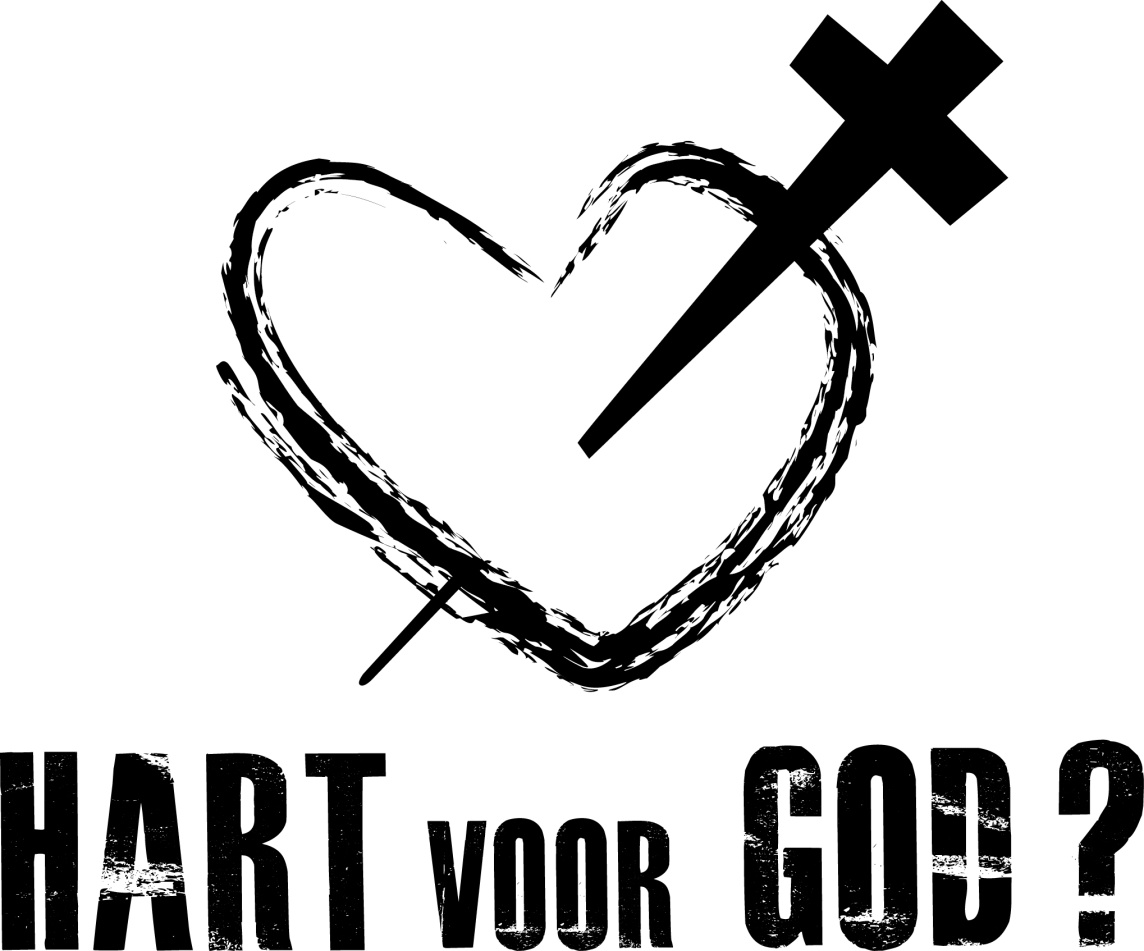 Gehouden tijdens de Israëlzondag op 7 oktober 2012, 9.30 in het JFCTekst: Gen. 12: 1-9 en Hebr. 11: 8-12. (Zie ook: Galaten 3: 6-14). Onderwerp:  ABRAHAM, de vader van alle gelovigen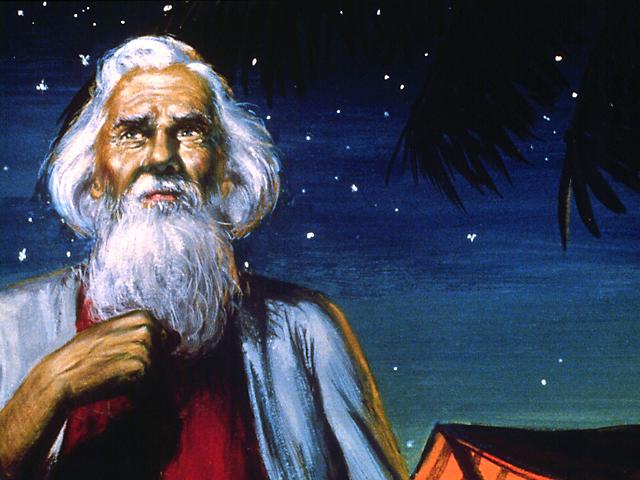 Shalom Chavariem,  goeiedag vrienden,Mijn naam is Av’ram, de Moslims zeggen Ibrahim en jullie zeggen Abraham.Toen ik werd gevraagd om hier iets te vertellen over mijn leven moest ik wel even lachen. Het verhaal van mijn leven hebben jullie immers al zwart op wit in Gods oude boek. Maar ik wil het best wat samenvatten.Laten we dan maar bij het  begin beginnen. Ik ben geboren in Sumer, het rijke Tweestromenland tussen de Eufraat en de Tigris in de stad Ur.  Ur was de havenstad aan de rivier de Eufraat in het rijk van de Babyloniërs  en bevond zich in wat jullie vandaag Irak noemen. Het was in mijn tijd een handelscentrum en een smerige stad.  Mijn vader Terah besloot niet voor niks om eruit weg te trekken naar de stad Charan, dat meer dan 1000 kilometer verderop ligt langs de rivier de Tigris in wat vandaag Syrië is.Als ik m’n leven in één woord zou moeten typeren dan zou ik zeggen dat ik me altijd een zwerver heb gevoeld; jullie zouden nu zeggen een asielzoeker.Ik heb levenslang in een nomadentent gewoond en heb in vele landen rondgezworven.  Ik ben daarom altijd een geiten- en schapenfokker geweest. Dat heeft me tot een rijk man gemaakt want ik heb best geboerd. Wanneer je geiten en schapen hebt, dan heb je ook altijd melk, kaas, vlees en materiaal om kleding en tenten van te maken. En heb je veel van die beesten dan kun je wat er over is weer ruilen voor andere zaken of het verkopen voor goud.	Ik zei al dat mijn vader niet voor niets wegtrok uit Ur.  Dat gebeurde, nu zo’n 4000 jaar geleden. Het was toen een slechte tijd op aarde. De mensen waren goddeloos en dwaalden steeds weer van Gods bedoelingen af. Je leest daarover in de eerste 11 hoofdstukken van Genesis, het boek van het begin. Daar hoort daar over het drama van de eerste menselijke familie die van de Heer afdwaalde en hoe Kaïn zelfs z’n eigen broer Abel vermoorde. Je hoort er over de tijd van Noach toen de Here zo teleurgesteld was dat hij bijna de gehele wereld vernietigde door de zondvloed.  De gehele mensheid dwaalde steeds weer en steeds verder van de Here God af. Ze waren op een dood spoor geraakt en Hij had er soms spijt dat Hij hen had gemaakt.In mijn tijd na de torenbouw van Babel verstonden we elkaars talen niet meer. Mijn familie was dus niet de enige  die wegtrok om elders een plek te zoeken. Mijn eigen familieleden kenden trouwens de Here God ook niet meer. Ze aanbaden de zon, maan en sterren en de heidense afgoden (Jozua 24:2). We dachten toen dat onze afgoden  een beperkt machtsgebied hadden en toen mijn familie in Charan aankwam zochten we dus naar nieuwe goden.Toen we daar waren, hoorde ik voor het eerst de stem van de HEER die me uitdaagde: “Trek weg uit je land, verlaat je familie, en ga naar het land dat Ik je zal wijzen.”  Ik was toen al niet zo jong meer – 75 jaar - maar gehoorzaamde de stem die ik had gehoord. Samen met m’n vrouw Saraí en mijn neef Lot trok ik weer verder. Wel 1500 kilometer reisden we en dat duurde lang want je kon niet sneller gaan dan het zwakste geitje. Steeds verder gingen we weg van mijn familie in Charan.Toen we aankwam in het land van de Kanaänieten hoorde ik opnieuw de stem van de Heer: “Dit is het land dat ik aan je kinderen zal geven”, beloofde Hij.	Wat me altijd op de been heeft gehouden is geloof in de woorden van de Heer. Ik had duidelijk zijn stem gehoord die me drie prachtige beloften gaf:    * Ik zal je leiden naar een eigen land;* Ik zal je maken tot een groot volk;* Via jouw kinderen zullen alle volken eens gezegend worden. Aan deze beloften heb ik me levenslang vastgeklampt en God beloonde dat.	Niet dat ik nu zo’n vrome, brave broeder ben geweest. Ik heb de Here vaak vergeten en heb soms domme dingen gedaan waar ik me voor schaam.Niet lang nadat ik in Kanaän was aangekomen begon dat al. Er kwam een hongersnood in dat gebied. Maar in plaats van op de Heer te vertrouwen, trokken we weg naar waar nog wel voedsel was voor onze beesten, tot we helemaal in het deltagebied van de Nijl in Egypte aankwamen. Sja, en in dat land was het toen de gewoonte dat alle mooiste vrouwen in de harem van de farao terecht kwamen en mijn knappe Saraï was de moeite waard.Dat zagen die Egyptenaren helaas ook gelijk en ik werd bang dat ze mij om haar te krijgen zouden vermoorden. Toen heb ik verteld dat ze mijn zuster was – dat was een beetje waar want we kwamen uit dezelfde familie – een wit leugentje.Gelukkig kwam de farao erachter dat Saraï mijn vrouw was, want God zond zware plagen op z’n dak en hij vroeg zich af waarom dat gebeurde. Daarom werden we direct het land uit gestuurd en kwamen zo terug in Kanaän.  Ondertussen had ik wel goed geboerd en was een rijke herdersvorst geworden. Ik bezat ondertussen meer dan 300 knechten en duizenden dieren.  Ik werd een gerespecteerd man in Kanaän toen de Heer me hielp  om een roversbende van 4 koningen te verslaan en de gevangengenomen Kanaänieten, waaronder mijn neef Lot en zijn gezin, te bevrijden. Zelfs Melchisedek, de koning-priester van Salem kwam me bedanken. Dus we ervoeren zeker de zegen van God op allerlei manieren. Dat Hij met ons meetrok was wel duidelijk. Men sprak jaloers over ‘de God van Abraham’. De HEER had Zijn verbond met ons opgericht en ik wist me door Hem rijk gezegend.En toch, toch begon ik me steeds meer ongerust te maken, want Saraï en ik werden er niet jonger op en we hadden nog altijd geen kinderen – en de Heer had toch duidelijk beloofd dat ik tot een groot volk zou groeien.  Eens toen ik ’s avonds daarover bad, beloofde God me opnieuw dat mijn nakomelingen net zo talrijk zouden zijn als de sterren aan de hemel – en het was die avond een heldere nacht met miljoenen sterren.Ik snapte niet hoe ik dat moest rijmen met het feit dat Saraï en ik oude mensen werden, nog altijd kinderloos. Saraï stuurde me op een nacht haar jonge slaaf Hagar, want het was voor haar een grote schande om kinderloos te blijven.Zo kwam Ismaël ter wereld en lang dachten we dat zo Gods belofte vervuld zou worden. Maar die jongen was zo’n wilde ezel (Gen.16:12) dat het onmogelijk leek dat God hem kon gebruiken, al heeft ie later wel veel kinderen gekregen.	U merkt wel dat mij leven met vallen en opstaan is verlopen, met hoogte- en ook vele dieptepunten. Soms leek ons leven compleet in te storten, zoals toen het gebied waar mijn neef Lot woonde door God ondersteboven werd gekeerd. Maar door dik en dun bleven we vertrouwen op de Heer.  Hij herinnerde mij ook steeds weer aan zijn goede plannen en beloften.Dat niets voor de Here onmogelijk is bleek wel doordat Saraï als oude vrouw toch nog zwanger werd en toen Isaac werd geboren. Wat een vreugde en geluk heeft die jongen in ons leven gebracht; wat een ongelofelijke zegen van God. Nu wist ik zeker dat alles mogelijk is voor wie blijft geloven in Gods beloften.Ik besefte toen niet dat de moeilijkste test in m’n leven nog moest komen.Dat gebeurde toen de Heer me vroeg mijn geliefde zoon te gaan offeren.Ik heb het Saraï niet eens durven vertellen, want ze had ons nooit laten gaan.Wat is het ongelofelijk zwaar om wat je het liefste is op aarde los te laten.Ik heb onderweg naar die berg de hele tijd gejankt en stil gebeden tot God.Maar ik wil de niet ongehoorzaam te zijn want ik wist dat de Heer mijn leven leidt en met alles een bedoeling heeft; in vertrouwde Hem, hoe moeilijk het ook was. Dat was niet onterecht. Hij heeft zelf voorzien in het offer dat nodig was.Het was of ik Isaac uit de dood terug kreeg. Ik wist nu 100% zeker dat ik de Heer altijd in alles kon vertrouwen. Hij heeft me nog nooit teleurgesteld..Later, na de dood van Saraí, ontving ik zelfs nog veel meer zonen.Jullie weten nu, veel beter dan ik toen kon beseffen, hóe de Heer zijn goede beloften in latere eeuwen heeft vervuld. Die waren namelijk niet alleen maar bedoeld voor mij maar bedoeld als Gods zegen voor heel de mensheid.Die zegen is zo groot geweest dat meer dan de helft van de wereldbevolking vandaag zegt: “Wij zijn ook nakomelingen van die oude vader Abraham”. Want zowel Joden, Christenen als Moslims noemen mij nu hun stamvader.In alle landen op aarde zijn vandaag Christenen die mijn nazaat Jezus belijden. In de eerset zin van jullie Nieuwe Testament wordt ik daarom genoemd. Testament betekent ‘verbond’. Het verbond dat de HEER met mij sloot heeft Hij verder uitgebreid via de Jezus, de Messias-Verlosser.	Ik heb nooit kunnen vermoeden dat in al die duizenden jaren erna deze nakomeling van mijn zoon Isaac zo’n grote rol zouden spelen in Gods Plan.Mijn volk Israël werd Gods oogappel op aarde; Gods oudste zoon, de drager van zijn goede beloften. God stuurde hen vele goede boodschappers, profeten, priesters en koningen die hen leerden over Zijn goede wetten en plannen.  Het belangrijkste is dat uit Israël de Messias, de Christus voortkwam die als Redder het Licht is voor heel de wereld.  Zijn eerste volgelingen,  de discipelen en apostelen  waren Joodse gelovigen.  Het heil van God kwam via mijn volk.  In de bijbel, het boek van God, kun je daar nog altijd veel over leren. Gods beloften aan mij werden al vervuld toen mijn volk Israël werd bevrijd uit Egypte en het beloofde land mocht innemen, en  toen in de eeuwen erna David zijn enorme rijk stichtte met Jeruzalem en de tempel als stralend middelpunt. Daar kon je Gods aanwezigheid proeven; daar werd hij aanbeden door zijn geliefde volk; daar konden alle mensen zien hoe goed het leven met de Heer is. Maar wat hebben mijn nakomelingen de Here helaas ook vaak teleurgesteld en wat zijn ze dikwijls ver van Hem afgedwaald. Wat hebben ze daardoor ook onnoemelijk  zwaar geleden! Mijn volk Israël werd verbannen uit het beloofde land en verstrooid over heel de aarde. Pas de laatste eeuw is een deel van hen teruggekeerd naar het land van Gods beloften. Maar nog altijd leven er nu meer Joden  in Amerika (6 miljoen)dan in de staat Israël (5 miljoen).Maar velen van hen zijn helaas nog geestelijk verblind of ongelovig en erkennen niet Jezus als Heer.  Er is veel haat geweest tegen het Joodse volk – ook vandaag nog is dat actueel. Voor allen die mijn oude volk liefhebben is dat een zaak van gebed. Want de HEER is eeuwig trouw aan Zijn beloften en aan Zijn verbond.Toch moet ik tegelijk erkennen dat veel van Gods beloften aan mij al zijn uitgekomen. Mijn kinderen zijn vandaag inderdaad talrijker dan de sterren aan de hemel. Want toen Jezus, Gods Zoon, op aarde kwam is via Hem de belofte tot vervulling gekomen dat mijn nageslacht voor álle volken tot zegen zou zijn. Vandaag zijn er namelijk uit álle landen op aarde mensen die de Here God hebben leren kennen dankzij de volgelingen van Jezus Christus. Zijn apostelen begonnen met de verspreiding van het evangelie. Dankzij het werk van de heilige Geest, die ook mij al inspireerde, kwamen overal op aarde mensen tot geloof  - en door dat geloof zijn ze ergens ook mijn kinderen en vooral kinderen van de levende God.  De apostel Paulus schreef daar prachtige dingen over in het tweede deel van de bijbel, in Rom 9-11 maar ook in de brief aan de Galaten waar hij schrijft: “Iedereen die gelooft, wordt samen met Abraham, de gelovige, gezegend” (Gal. 3: 9 en 14). Alle volken delen in de zegen van God aan mij. Als een inktvlek heeft Gods heil zich over de wereldkaart uitgebreid.  Dankzij Jezus Christus zijn Gods goede beloften aan mij dubbel en dwars vervuld!  	Dat betekent niet dat er niets meer te verwachten is. Door de eeuwen heen hebben gelovigen geleefd zoals ik, Abraham – als vreemdelingen, asielzoekers op aarde, op doorreis naar hun ware vaderland, het hemelse Jeruzalem. Nog altijd zien Gods kinderen uit naar de volledige vervulling van Gods beloften. Hoe de weg daarnaar toe precies zal verlopen weten we niet exact. Maar wanneer we zien hoe de Heer in het verleden Zijn volk heeft geleid en Zijn heil over heel de wereld heeft uitgebreid, dan geeft dat ons vertrouwen en hoop.  Geloof in Gods beloften is de sleutel voor iedereen die de weg van de Heer wil gaan. Geloof maakt je, net als ik, een vriend van God- dan komt er ruimte in je hart voor Hem, voor Zijn wil. De grote vraag is daarom voor elk mens of je hart is afgestemd op de HEER: Hart voor God?Door het geloof in de Almachtige, levende God trok ik duizenden jaren geleden naar het land van Gods beloften. Datzelfde geloof mag jullie vandaag ook bezielen om op weg te blijven gaan naar de stad van Gods beloften die is gegrondvest op de stamvaders van Israël en op de apostelen (Hebr. 11: 9-16). Wat er ook gebeurt, hoe zwaar de reis door de woestijn van dit leven ook is, geef het nooit op te vertrouwen in de HEER, in Zijn Plan.Want wat een geweldige God hebben wij. Zijn wijsheid is onvoorstelbaar.Alles is door Hem ontstaan, alles heeft in Hem zijn doel. Hij is de grote Koning van alle mensen, van alle volken in alle eeuwen. Hem alleen komt toe de eer en de lof tot in eeuwigheid! (Romeinen 11: 33-36).Amen!